International Association of School Librarianship 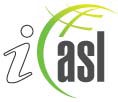 PO Box 684 Jefferson City, MO 65102 USA Email: iasl@c2cpro.solutionsFax: +1.573.635.2858 Web: www.iasl-online.org/ IASL Membership Payment Form Name: __________________________________    Primary Email Address: _________________________________ Type of membership and geographic zone for which you are paying:  (Information about membership geographic zones available at https://iasl-online.org/member_info.html      Association /Institution, Zone A ($200)           Zone B ($120)                Zone C ($40)      Individual/personal, Zone A ($100)                Zone B ($60)           Zone C ($15)       Retiree, Zone A ($30)              Zone B ($15)          Zone C ($10)       Student, Zone A ($30)              Zone B ($15)            Zone C ($10) (Students, please provide copy of student enrollment verification)       Individual Life Membership ($2,000) Total amount, payable in US$: __________ Payment selection: Credit Card (please complete below, save form to your local hard drive, and email to iasl@c2cpro.solutions, or fax to 1-573-635-2858.         VISA/MasterCard/Discover          American Express   Card number: ____________________________________ Name on Card: _________________________________________________________________________________  Exp. Date (mm/yyyy): ____________________________     Card security code: _____________________________ BILLING INFORMATION Billing Address 1: _______________________________________________________________________________ Billing Address 2: _______________________________________________________________________________ City: ________________________  State/Province: ________________________ Postal Code: ________________    Country: ____________________________  Billing Telephone Number: ___________________________________        Electronic/wire transfer (Please contact iasl@c2cpro.solutions for bank information)        Check or international check in United States Dollars drawn against a USA bank (Make checks payable to: International Association of School Librarianship and mail to address at top right)Thank you for your payment! We appreciate your support of IASL.